Learning Targets: I can find the total quantity given a percent and a part of the total.I can convert between fractions, decimals, and percentages.Mastery Scoring SheetOverall score: __________/9		____________%Learning Target 6: I can find the total quantity given a percent and a part of the total.Questions: 1, 3, 5Score: ___________/ 3		Circle:			Met		Did not meetLearning Target 7: I can convert between fractions, decimals, and percentages.Questions: 2, 4, 6Score: ___________/ 3		Circle:			Met		Did not meetShort response question: (3 pt. rubric)Score: ___________/ 3Correct	 = 3 pts.		Partially Correct = 1 OR 2 pts.		Incorrect = 0 pts.	Notes:Learning Targets: I can find the total quantity given a percent and a part of the total.I can convert between fractions, decimals, and percentages.________1. 16 is 20% of what number?A. 40		 		B. 80 				C. 96 				D. 125Use the chart below to answer questions 2.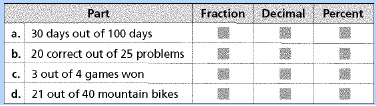 _______ 2. Below are 4 student responses to complete Row B, which states, “20 out of 25 correct problems”.  Which student completed Row B correctly?A. Student A: 20/25, 0.25, 25%			B. Student B: 20/25, 0.75, 75%C. Student C: 21/40, 0.52, 52.5%			D. Student B: 4/5, 0.8, 80%_______ 3. A basketball player made 40% of the shots she attempted. If she made 10 baskets, how many shots did she attempt?A. 35		 			B. 40				C. 50 				D. 25	_______ 4. Brandon was trying to determine which basketball game he made more free throw shots during.  He asked his coach for the stats.  The coach said he made 4/5 of his shots in Game 1 and 70% of shots in Game 2.  Which statement is correct?A. Brandon made less than 75% of his free throws in both Game 1 and Game 2.B. Brandon made more than 3/4 of his free throws in both Game 1 and Game 2.C. Brandon made 80% of his shots in Game 1.D. Brandon made between 3/4 and 7/8 of his free throws in Game 1 and Game 2._______ 5. Jim has answered 7 e-mails. This is 25% of the e-mails he must answer. How many e-mails in total does he need to answer?A. 28 				B. 18			 	C. 30			 	D. 25_______ 6. Which pair of numbers fall between 0.1 and 0.9?A.  30%, 1/12  	   	B. 1/3 ,  25% 			C. 0.05 ,  20%    		D. 1/2  , 0.957. Fill in the missing values from the table.Be sure to show all work.FractionPercentDecimal0.1262.5%